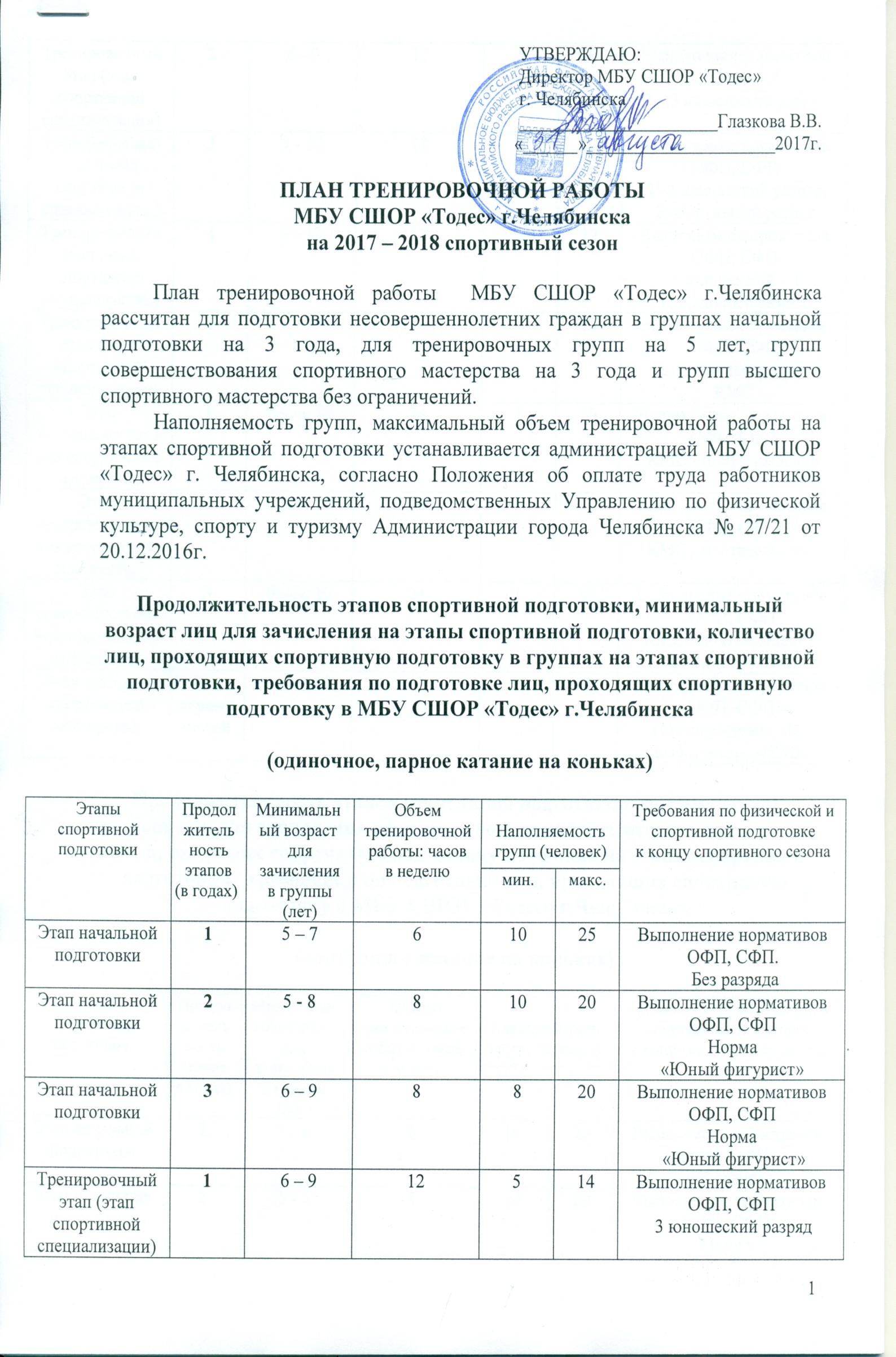 Продолжительность этапов спортивной подготовки, минимальный возраст лиц для зачисления на этапы спортивной подготовки, количество лиц, проходящих спортивную подготовку в группах на этапах спортивной подготовки,  требования по подготовке лиц, проходящих спортивную подготовку в МБУ СШОР «Тодес» г.Челябинска(синхронное катание на коньках)Распределение времени на основные разделы по этапам спортивной подготовки происходит в соответствии с конкретными задачами, поставленными на каждом этапе многолетней тренировки. Соотношение общей и специальной физической подготовки, технической подготовки определяется в первую очередь задачами каждого этапа подготовки. Так, в соответствии с основными задачами этапов начальной подготовки (группы начальной подготовки 1-3 годов), объёмы общей и специальной физической подготовки составляют 40 - 50 % от общей нагрузки.   На тренировочном этапе (этапе спортивной специализации) возрастает объем технической подготовки: на льду и в зале. Причем на данном этапе подготовки постепенно изменяется соотношение средств физической и технической подготовки в соответствии с повышением уровня подготовленности спортсменов. В связи с этим объемы технической подготовки возрастают до 49 - 62 % за счет уменьшения объемов общей и специальной физической подготовки. При этом объемы общей физической подготовки снижаются от 25 до 14 %, а специальной от 22 до 17 %. При планировании содержания общей и специальной физической подготовки необходимо учитывать возраст спортсменов (как паспортный, так и биологический) и сенситивные периоды развития физических качеств. Необходимо увеличивать объемы работы по развитию тех качеств, которые хорошо поддаются тренировке в данный период. Особое внимание следует уделять развитию скоростных и скоростно-силовых качеств, которые обеспечивают качественное выполнение сложных прыжков, комбинаций и каскадов прыжков. Планирование объемов работы должно осуществляться при соблюдении принципа постепенности, чтобы не допустить серьезных перегрузок. Годовой объем работы по годам спортивной подготовки определяется из расчета недельного режима работы для данной группы на 52 недели занятий, включая  4 недели восстановительных мероприятий.План часов на 52 недели тренировочных занятийМБУ СШОР «Тодес» г.ЧелябинскаОсновными формами осуществления спортивной подготовки в МБУ СШОР «Тодес» г.Челябинска являются: тренировочные занятия с группой; индивидуальные тренировочные занятия; участия в соревнованиях различного ранга; теоретические занятия (в форме бесед, лекций, просмотра и анализа кинофильмов или видеозаписей, просмотра соревнований); занятия в условиях спортивно-оздоровительного лагеря, тренировочного сбора; медико-восстановительные мероприятия; культурно-массовые мероприятия, участие в конкурсах и смотрах; для спортсменов старших возрастных групп – участие в судействе соревнований и привлечение к инструкторской практике для проведения отдельных частей урока в качестве помощника тренера, тестирование и контроль. Работа в МБУ СШОР «Тодес» г. Челябинска требует обязательного привлечения на этапах совершенствования  спортивного мастерства и высшего спортивного мастерства, кроме основного тренера привлечение второго тренера при условии одновременной работы со спортсменами, как в зале, так и на льду, с оплатой труда 50%, предусмотренной для основного тренера.В группах начальной подготовки свыше года с ростом общего объема работы выделяется два периода: подготовительный и соревновательный. Базовый этап подготовительного периода характеризуется значительными объемами общей и специальной физической подготовки. Для специального этапа подготовительного периода характерно снижение объемов специальной физической подготовки (без снижения объемов общей) и увеличение объемов технической подготовки. В переходный период (4 недели – июнь) при работе в спортивно-оздоровительных лагерях или на тренировочных сборах значительно увеличиваются объемы ОФП и СФП. Основной задачей спортивно-оздоровительных лагерей является укрепление здоровья занимающихся и повышение уровня их физической подготовленности. Техническая подготовка в условиях спортивно-оздоровительного лагеря проводится в виде имитационных упражнений и упражнений специальной физической подготовки. Планирование работы в тренировочных группах до двух лет предусматривает объем подготовки до 624 часов в год.  Важным разделом подготовки юных спортсменов в тренировочных группах является соревновательная деятельность. Участвуя в соревнованиях различного ранга, юные спортсмены приобретают соревновательный опыт, учатся концентрировать внимание на выполнении разученных прыжков, управлять своими эмоциями, преодолевать волнение и напряжение, которыми сопровождается соревновательная деятельность. Рекомендуется на специальном этапе подготовительного периода проведение соревнований с целью проверки уровня специальной физической и технической подготовки. Основные соревнования рекомендуется проводить в конце спортивного сезона. Планирование работы с тренировочными группами свыше двух лет может иметь одноцикловую, двухцикловую и трехцикловую периодизацию. В данных группах занимающиеся проходят углубленную специализированную подготовку. Недельный режим работы увеличивается до 18 часов.Структура годичного цикла остается традиционной состоящей из трех периодов: - подготовительный (период фундаментальной подготовки), в который входят 2 этапа: начальный и предсоревновательный; - основной (соревновательный); - переходный. Каждый период имеет свои задачи, в соответствии с которыми используются те или иные средства и методы подготовки. Задачи подготовительного периода:Основная задача начального этапа подготовительного периода - совершенствование физических качеств-быстроты, ловкости, скоростно-силовых качеств, гибкости, прыгучести, выносливости; решаются вопросы технической подготовки – дальнейшее овладение элементами техники скольжения и элементами произвольного катания (тесты на скольжение, прыжки, вращения, дорожки шагов и т.д.) и совершенствование их исполнения, развитие выразительности танца на уроках хореографии.  На предсоревновательном этапе подготовительного периода основной задачей является становление спортивной формы, совершенствование технических навыков, вкатывание под музыку произвольных программ, развитие морально-волевых качеств. Задачами соревновательного, основного периода являются подготовка, поддержание высокого уровня спортивно-технической подготовленности и реализация его в соревнованиях, дальнейшее совершенствование техники скольжения и произвольного катания (стабильность и качество исполнения прыжков и вращений, скорость исполнения программ и т.д.). Задачами переходного периода являются ускорение процесса восстановления с помощью активного отдыха или благодаря смене тренировочных средств. Занятия в этот период должны вызывать ярко выраженные положительные эмоции. Недопустимы однотипные, монотонные нагрузки. Переходный период не имеет резких границ и по мере восстановления функциональных и адаптационных возможностей организма спортсмена этот период перерастает в очередной микроцикл подготовительного периода. Увеличение нагрузок обуславливается не спортивными разрядами, а выполнением спортивной программы, контрольных нормативов по общей и специальной подготовке и уровнем спортивной подготовленности. План-график распределения тренировочной нагрузкидля групп МБУ СШОР «Тодес» г.ЧелябинскаПлан-график распределения тренировочной нагрузкина 52 недели для этапа начальной подготовки 1 года План-график распределения тренировочной нагрузкина 52 недели для этапа начальной подготовки 2 - 3 годов План-график распределения тренировочной нагрузкина 52 недели для тренировочного этапа(этапа спортивной специализации) 1 - 2 годов План-график распределения тренировочной нагрузкина 52 недели для тренировочного этапа (этапа спортивной специализации) 3 - 5 годов 	План-график распределения тренировочной нагрузки	на 52 недели для этапа совершенствования спортивного мастерства 1 – 3 годовПлан-график распределения тренировочной нагрузкина 52 недели для этапа высшего спортивного мастерства      		Инструкторская и судейская практика на этапах начальной подготовки не проводятся. Хореография проводится с групп начальной подготовки 2 года.           Медицинское обеспечение лиц, проходящих спортивную подготовку, осуществляется врачебно-физкультурным диспансером в соответствии с Порядком организации оказания медицинской помощи лицам, занимающимся физической культурой и спортом (в том числе при подготовке и проведении физкультурных мероприятий и спортивных мероприятий), включая порядок медицинского осмотра лиц, желающих пройти спортивную подготовку, заниматься физической культурой и спортом в организациях и (или) выполнить нормативы испытаний (тестов) всероссийского физкультурно-спортивного комплекса «Готов к труду и обороне» № 134н от 1 марта 2016 года и последующих нормативных актов, принимаемых федеральным органом исполнительной власти в сфере здравоохранения по данному вопросу.Недельный режим тренировочной работы является максимальным и устанавливается в зависимости от периодов и задач подготовки. С целью проверки степени и уровня освоения программы спортивной подготовки МБУ СШОР «Тодес» г.Челябинска и перевода на следующий этап подготовки, проводится  текущий контроль и промежуточная аттестация лиц, проходящих спортивную подготовку. Организация текущего контроля, промежуточной и итоговой аттестации лиц, проходящих спортивную подготовку, является обязательной и проводится в порядке и в форме, которые установлены Положением о приемной аттестации, текущем контроле успеваемости и промежуточной аттестации несовершеннолетних (совершеннолетних) граждан, и Положением об итоговой аттестации выпускников МБУ СШОР «Тодес» г.Челябинска.К аттестации допускаются лица, проходящие спортивную подготовку, не имеющие академической задолженности и в полном объёме выполнившие план тренировочной работы по программе спортивной подготовки по фигурному катанию на коньках МБУ СШОР «Тодес» г.Челябинска.Лица, проходящие спортивную подготовку, получившие на аттестации неудовлетворительные результаты, на следующий этап подготовки не переводятся. Но  решением тренерского совета могут продолжить подготовку повторно на данном этапе подготовки  не более одного раза. Лица, проходящие спортивную подготовку, не выполнившие требования повторно, отчисляются из МБУ СШОР «Тодес» г.Челябинска.Лица, проходящие спортивную подготовку,  не прошедшие аттестацию по уважительной причине, вправе пройти аттестацию в сроки, определяемые приказом директора МБУ СШОР «Тодес» г.Челябинска.Спортсмены, не прошедшие (не явившиеся) на аттестацию, отчисляются из Учреждения, как не выполнившие обязанностей по добросовестному освоению программы спортивной подготовки и выполнению плана тренировочной работы.Спортсмены, не прошедшие аттестацию или получившим на аттестации неудовлетворительные результаты, а также спортсмены, освоившие часть программы спортивной подготовки по фигурному катанию на коньках и (или) отчисленным из МБУ СШОР «Тодес» г.Челябинска, выдается классификационная книжка спортсмена и справка с результатами итоговой аттестации.План тренировочной работы соответствует утвержденным  программам спортивной подготовки по фигурному катанию на коньках МБУ СШОР «Тодес»  г. Челябинска.Тренировочный этап (этап спортивной специализации)28 - 912514Выполнение нормативов ОФП, СФП2 – 3 юношеский разрядТренировочный этап (этап спортивной специализации)39 - 1018212Выполнение нормативов ОФП, СФП 1 -2 юношеский разряд,2 спортивный разрядТренировочный этап (этап спортивной специализации)49 - 1218212Выполнение нормативов ОФП, СФП 1 юношеский – 1 спортивный разрядТренировочный этап (этап спортивной специализации)59 - 1718212Выполнение нормативов ОФП, СФП 1 спортивный разряд – КМС Этап совершенствования спортивного мастерства1более 1024110Выполнение нормативов ОФП, СФПКМС - подтверждениеЭтап совершенствования спортивного мастерства2более 1024110Выполнение нормативов ОФП, СФПКМС - подтверждениеЭтап совершенствования спортивного мастерства3более 1024110Выполнение нормативов ОФП, СФПКМС - подтверждение, выполнение МСЭтап высшего спортивного мастерстваБез ограниченийболее 123218Выполнение нормативов ОФП, СФППодтверждение МС,выполнение МСМК Этапыспортивной подготовки Продолжительность этапов(в годах)Минимальный возраст для зачисленияв группы (лет)Объем тренировочной  работы: часов  в неделюНаполняемость групп (человек)Наполняемость групп (человек)Требования по физической и спортивной подготовке к концу спортивного сезонаЭтапыспортивной подготовки Продолжительность этапов(в годах)Минимальный возраст для зачисленияв группы (лет)Объем тренировочной  работы: часов  в неделюмин.макс.Требования по физической и спортивной подготовке к концу спортивного сезонаЭтап начальной подготовки15 – 661025Выполнение нормативов ОФП, СФП. Без разрядаЭтап начальной подготовки25 - 881020Выполнение нормативов ОФП, СФП Норма«Юный фигурист»Этап начальной подготовки36 – 98820Выполнение нормативов ОФП, СФП Норма «Юный фигурист»Тренировочный этап (этап спортивной специализации)16 – 1112514Выполнение нормативов ОФП, СФП 3 юношеский разрядТренировочный этап (этап спортивной специализации)28 - 1112514Выполнение нормативов ОФП, СФП2 – 3 юношеский разрядТренировочный этап (этап спортивной специализации)39 - 1218212Выполнение нормативов ОФП, СФП 1 -2 юношеский разряд,2 спортивный разрядТренировочный этап (этап спортивной специализации)49 - 1318212Выполнение нормативов ОФП, СФП 1 юношеский – 1 спортивный разрядТренировочный этап (этап спортивной специализации)513 - 1718212Выполнение нормативов ОФП, СФП 1 спортивный разряд – КМС Этап совершенствования спортивного мастерства1более 1224110Выполнение нормативов ОФП, СФПКМС - выполнениеЭтап совершенствования спортивного мастерства2более 1224110Выполнение нормативов ОФП, СФПКМС - подтверждениеЭтап совершенствования спортивного мастерства3более 1224110Выполнение нормативов ОФП, СФПКМС - подтверждение, выполнение МСЭтап высшего спортивного мастерстваБез ограниченийболее 143218Выполнение нормативов ОФП, СФППодтверждение МСЭтапы и годы спортивной подготовкиЭтапы и годы спортивной подготовкиЭтапы и годы спортивной подготовкиЭтапы и годы спортивной подготовкиЭтапы и годы спортивной подготовки№Разделы подготовки  Этап начальнойподготовкиЭтап начальнойподготовкиТренировочныйэтап(этап спортивной специализации)Тренировочныйэтап(этап спортивной специализации)Этап совершенствования спортивного мастерстваЭтап высшего спортивного мастерства12-31-23-51-3Без ограничений1.Теория и методика физической культуры и спорта 210152228282.Общая физическая подготовка (ОФП)71627280931353.Специальная физическая подготовка (СФП)544772991051354.Избранный вид спорта:4.1. Специальнаятехническая подготовка (СТП)15816430852976610484.4.2.Контрольные соревнования2551010105.Хореографическая подготовка-92921001201506.Контрольно-переводные экзамены145610107.Самостоятельная работа:7.1.Инструкторская и судейская практика--71820207.2.Восстановительные мероприятия 24324872961288.Общее количество часов31241662493612481664Разделыподготовкимесяцымесяцымесяцымесяцымесяцымесяцымесяцымесяцымесяцымесяцымесяцымесяцывсегочасовза годРазделыподготовки910111212345678всегочасовза годТеория и методика физической культуры и спорта 1--1--------2Общая физическая подготовка (ОФП)777777777-7777Специальная физическая подготовка (СФП)566655565-5660Избранный вид спорта:1. Специальнаятехническая подготовка (СТП)2.Контрольные соревнования141414141214141412-1212146Избранный вид спорта:1. Специальнаятехническая подготовка (СТП)2.Контрольные соревнования--------2---2Хореографическая подготовка-------------Контрольно-переводные экзамены--------1---1Самостоятельная работа:1.Инструкторская и судейская практика2.Восстановительные мероприятия -------------Самостоятельная работа:1.Инструкторская и судейская практика2.Восстановительные мероприятия ---------24--24Итого 272727282426262727242425312Разделы подготовкимесяцымесяцымесяцымесяцымесяцымесяцымесяцымесяцымесяцымесяцымесяцымесяцывсегочасов загодРазделы подготовки910111212345678всегочасов загодТеория и методика физической культуры и спорта 2121--111--110Общая физическая подготовка (ОФП)566666665-5663Специальная физическая подготовка (СФП)555555555-5656Избранный вид спорта:1. Специальнаятехническая подготовка (СТП)2.Контрольные соревнования141414141414141414-1414154Избранный вид спорта:1. Специальнаятехническая подготовка (СТП)2.Контрольные соревнования--2--1-2---5Хореографическая подготовка899988898-8892Контрольно-переводные экзамены2-------2---4Самостоятельная работа:1.Инструкторская и судейская практика2.Восстановительные мероприятия -------------Самостоятельная работа:1.Инструкторская и судейская практика2.Восстановительные мероприятия ---------32--32Итого 363538353334343735323235416Разделы подготовкимесяцымесяцымесяцымесяцымесяцымесяцымесяцымесяцымесяцымесяцымесяцымесяцывсегочасов загодРазделы подготовки910111212345678всегочасов загодТеория и методика физической культуры и спорта 2222--222--115Общая физическая подготовка (ОФП)777766666_7772Специальная физическая подготовка (СФП)777766666_7772Избранный вид спорта:1. Специальнаятехническая подготовка (СТП)2.Контрольные соревнования282828282828282828_2828308Избранный вид спорта:1. Специальнаятехническая подготовка (СТП)2.Контрольные соревнования__2_1__11___5Хореографическая подготовка988988989-8892Контрольно-переводные экзамены2__1______115Самостоятельная работа:1.Инструкторская и судейская практика11__12_11___72.Восстановительные мероприятия _________48__48Итого 565354545050515253485152624Разделы подготовкимесяцымесяцымесяцымесяцымесяцымесяцымесяцымесяцымесяцымесяцымесяцымесяцывсегочасов загодРазделы подготовки910111212345678всегочасов загодТеория и методика физической культуры и спорта 222111221--115Общая физическая подготовка (ОФП)131313131212131312-1113138Специальная физическая подготовка (СФП)131313131212131312-1113138Избранный вид спорта:1. Специальнаятехническая подготовка (СТП)2.Контрольные соревнования414241414141414141-4141452Избранный вид спорта:1. Специальнаятехническая подготовка (СТП)2.Контрольные соревнования--22---1----5Хореографическая подготовка9101010991099-910104Контрольно-переводные экзамены2------12---5Самостоятельная работа:1.Инструкторская и судейская практика2.Восстановительные мероприятия 1111-111----7Самостоятельная работа:1.Инструкторская и судейская практика2.Восстановительные мероприятия ---------72--72Итого 818182817576808177727278936Разделы подготовкимесяцымесяцымесяцымесяцымесяцымесяцымесяцымесяцымесяцымесяцымесяцымесяцывсегочасов загодРазделы подготовки910111212345678всегочасов загодТеория и методика физической культуры и спорта 442222233-2228Общая физическая подготовка (ОФП)999999999-9999Специальная физическая подготовка (СФП)999999999-9999Избранный вид спорта:1. Специальнаятехническая подготовка (СТП)2.Контрольные соревнования707070706969697069-7070766Избранный вид спорта:1. Специальнаятехническая подготовка (СТП)2.Контрольные соревнования-2222-2-----10Хореографическая подготовка91011101212111110-1014120Контрольно-переводные экзамены2--1---13-1210Самостоятельная работа:1.Инструкторская и судейская практика2.Восстановительные мероприятия 222222222--220Самостоятельная работа:1.Инструкторская и судейская практика2.Восстановительные мероприятия ---------96--96Итого 105106105105105103104105105961011081248Разделы подготовкимесяцымесяцымесяцымесяцымесяцымесяцымесяцымесяцымесяцымесяцымесяцымесяцывсегочасов загодРазделы подготовки910111212345678всегочасов загодТеория и методика физической культуры и спорта 442222332-2228Общая физическая подготовка (ОФП)121213131212121212-1312135Специальная физическая подготовка (СФП)121213131212121212-1312135Избранный вид спорта:1. Специальнаятехническая подготовка (СТП)2.Контрольные соревнования959596969595959695-95951048Избранный вид спорта:1. Специальнаятехническая подготовка (СТП)2.Контрольные соревнования-2222-2-----10Хореографическая подготовка151515141414141414-714150Контрольно-переводные экзамены22-----22--210Самостоятельная работа:1.Инструкторская и судейская практика2.Восстановительные мероприятия 222222222--220Самостоятельная работа:1.Инструкторская и судейская практика2.Восстановительные мероприятия ---------128--128Итого 1421441431421391371401411391281301391664